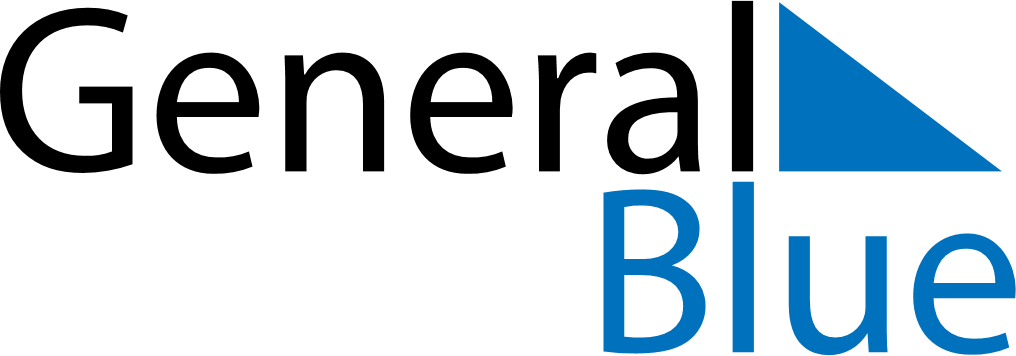 November 2024November 2024November 2024November 2024November 2024November 2024Lethem, GuyanaLethem, GuyanaLethem, GuyanaLethem, GuyanaLethem, GuyanaLethem, GuyanaSunday Monday Tuesday Wednesday Thursday Friday Saturday 1 2 Sunrise: 5:42 AM Sunset: 5:42 PM Daylight: 11 hours and 59 minutes. Sunrise: 5:42 AM Sunset: 5:42 PM Daylight: 11 hours and 59 minutes. 3 4 5 6 7 8 9 Sunrise: 5:42 AM Sunset: 5:42 PM Daylight: 11 hours and 59 minutes. Sunrise: 5:43 AM Sunset: 5:42 PM Daylight: 11 hours and 59 minutes. Sunrise: 5:43 AM Sunset: 5:42 PM Daylight: 11 hours and 59 minutes. Sunrise: 5:43 AM Sunset: 5:42 PM Daylight: 11 hours and 59 minutes. Sunrise: 5:43 AM Sunset: 5:42 PM Daylight: 11 hours and 59 minutes. Sunrise: 5:43 AM Sunset: 5:42 PM Daylight: 11 hours and 58 minutes. Sunrise: 5:43 AM Sunset: 5:42 PM Daylight: 11 hours and 58 minutes. 10 11 12 13 14 15 16 Sunrise: 5:43 AM Sunset: 5:42 PM Daylight: 11 hours and 58 minutes. Sunrise: 5:43 AM Sunset: 5:42 PM Daylight: 11 hours and 58 minutes. Sunrise: 5:44 AM Sunset: 5:42 PM Daylight: 11 hours and 58 minutes. Sunrise: 5:44 AM Sunset: 5:42 PM Daylight: 11 hours and 58 minutes. Sunrise: 5:44 AM Sunset: 5:42 PM Daylight: 11 hours and 58 minutes. Sunrise: 5:44 AM Sunset: 5:42 PM Daylight: 11 hours and 57 minutes. Sunrise: 5:45 AM Sunset: 5:42 PM Daylight: 11 hours and 57 minutes. 17 18 19 20 21 22 23 Sunrise: 5:45 AM Sunset: 5:42 PM Daylight: 11 hours and 57 minutes. Sunrise: 5:45 AM Sunset: 5:43 PM Daylight: 11 hours and 57 minutes. Sunrise: 5:45 AM Sunset: 5:43 PM Daylight: 11 hours and 57 minutes. Sunrise: 5:46 AM Sunset: 5:43 PM Daylight: 11 hours and 57 minutes. Sunrise: 5:46 AM Sunset: 5:43 PM Daylight: 11 hours and 57 minutes. Sunrise: 5:46 AM Sunset: 5:43 PM Daylight: 11 hours and 57 minutes. Sunrise: 5:47 AM Sunset: 5:44 PM Daylight: 11 hours and 57 minutes. 24 25 26 27 28 29 30 Sunrise: 5:47 AM Sunset: 5:44 PM Daylight: 11 hours and 56 minutes. Sunrise: 5:47 AM Sunset: 5:44 PM Daylight: 11 hours and 56 minutes. Sunrise: 5:48 AM Sunset: 5:44 PM Daylight: 11 hours and 56 minutes. Sunrise: 5:48 AM Sunset: 5:45 PM Daylight: 11 hours and 56 minutes. Sunrise: 5:48 AM Sunset: 5:45 PM Daylight: 11 hours and 56 minutes. Sunrise: 5:49 AM Sunset: 5:45 PM Daylight: 11 hours and 56 minutes. Sunrise: 5:49 AM Sunset: 5:46 PM Daylight: 11 hours and 56 minutes. 